Arbeitsplan 2 NMS Kematen Informatik 1. Klasse Für die Fleißigen… Überprüft und besprochen mit einem Erziehungsberechtigten:  Datum: __________________ Unterschrift des Erziehungsberechtigten: _______________________________________________ Arbeitsblatt 1Kopiere die Wörter unter das passende Bild:Markiere das Wort mit einem Doppelklick!Kopiere es mit Strg + c Füge es ein mit Strg + vSpeichere das Dokument unter dem Namen Bilder. Affe, Berg, Blume, Boote, Eisvogel, Krokodil, Karawane, Kröte, Reiter, Pyramide, Sonnenuntergang, Spinne, Süßigkeiten, Brücken, Nacht, Flugzeug, Kakteen, Lava, Kamel, Fisch, Chamäleon, Nashorn, Wasserfall, Säulen, MosaikFach Informatik Schulwoche: 29. 23.3. – 27.3.2020 Aufgabenstellung: Arbeitsmaterial (drücke STRG und klicke auf den Link) Erledigt am: Führe laut Anleitung die einzelnen Übungen im Arbeitsblatt 1 aus.Aufgabenstellung Link 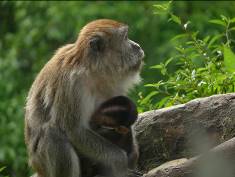 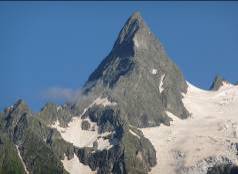 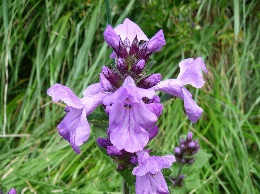 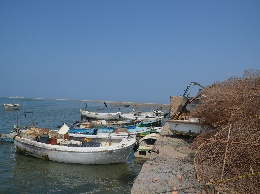 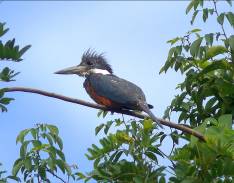 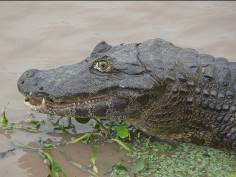 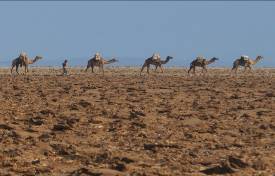 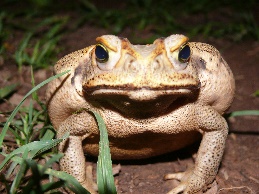 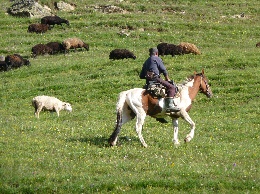 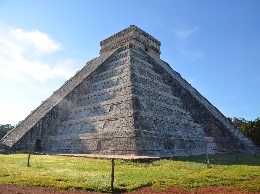 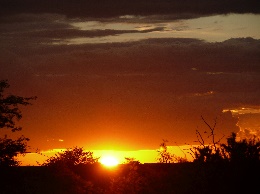 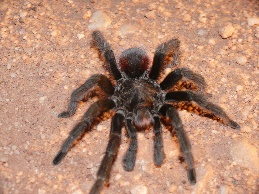 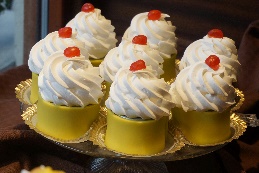 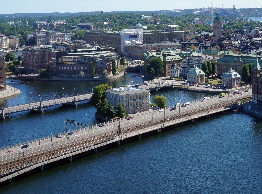 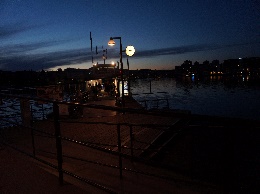 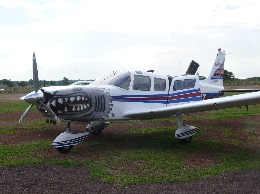 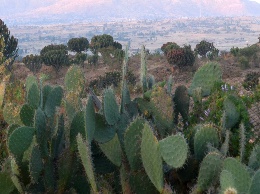 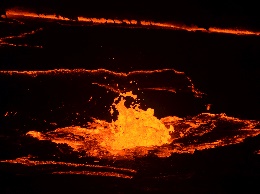 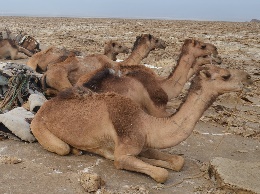 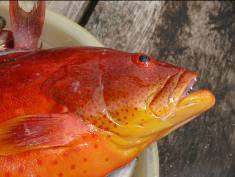 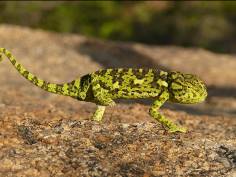 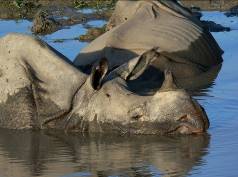 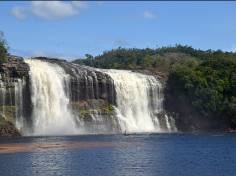 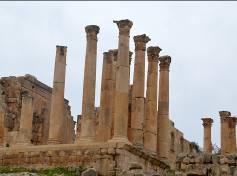 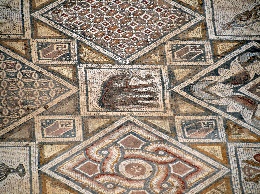 